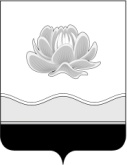 Российская Федерация Кемеровская областьМысковский городской округСовет народных депутатов Мысковского городского округа(пятый созыв)Р Е Ш Е Н И Еот 22 августа 2018 г. № 55-нО признании утратившими силу некоторых правовых актов ПринятоСоветом народных депутатовМысковского городского округа21 августа 2018 годаВ целях приведения нормативных правовых актов Совета народных депутатов Мысковского городского округа в соответствие с нормами действующего законодательства, Совет народных депутатов Мысковского городского округар е ш и л:1. Признать утратившими силу:1.1. Постановление Совета народных депутатов города Мыски от 25.09.2003 № 16 «Об утверждении тарифа на 1 куб. м вывозимых твердых бытовых отходов для населения ООО «Коммунальное хозяйство и благоустройство»;1.2. Решение Совета народных депутатов города Мыски от 06.12.2001 № 38 «О стандартах перехода на новую систему оплаты жилья и коммунальных услуг на 2002 год»;1.3. Решение Совета народных депутатов города Мыски от 26.12.2002 № 40 «О продлении срока действия Решения городского Совета народных депутатов города Мыски от 06.12.2001 № 38 «О стандартах перехода на новую систему оплаты жилья и коммунальных услуг на 2002 год»;1.4. Решение Совета народных депутатов города Мыски от 31.07.2003 № 14 «О внесении изменений в Решение городского Совета народных депутатов от 26.12.2002 № 40 «О продлении срока действия Решения городского Совета народных депутатов от 06.12.2001 № 38 «О стандартах перехода на новую систему оплаты жилья и коммунальных услуг на 2002 год»;1.5. Решение Мысковского городского Совета народных депутатов от 24.01.2008   № 2-н «О согласовании норм накопления твердых бытовых отходов общественного потребления на территории муниципального образования «Мысковский городской округ»;1.6. Решение Мысковского городского Совета народных депутатов от 20.12.2012 № 72-н «Об утверждении Правил обращения с отходами производства и потребления на территории Мысковского городского округа».2. Настоящее решение направить главе Мысковского городского округа для подписания и опубликования (обнародования) в установленном порядке.3. Настоящее решение вступает в силу со дня, следующего за днем его официального опубликования.4. Контроль за исполнением настоящего решения возложить на комитет Совета народных депутатов Мысковского городского округа по развитию городского хозяйства, экологии и промышленности (С.А.Шабалин).Председатель Совета народных депутатовМысковского городского округа			                                   Е.В. ТимофеевГлава Мысковского городского округа				               Д.Л. Иванов